UCAAT 2014(User Conference on Advanced Automated Testing)

Event Summaryhttp://ucaat.etsi.org/2014/index.htmlUCAAT 2014 
Event Summary(User Conference on Advanced Automated Testing)
http://ucaat.etsi.org/2014/index.htmlETSI – The European Telecommunications Standards Institute, QualityMinds and German Testing Day have jointly organized this international conference dedicated to test automation.UCAAT is dedicated to the practical engineering and application aspects of automated and model-based testing.  It addresses test methodologies, test management and use of test languages such as TTCN-3. This industrial conference gives users from different application domains a chance to meet, discuss new ideas, debate on the problems and exchange their personal experiences with various testing tools.UCAAT 2014 attracted 151 guests from 22 countries, including Germany, France, Hungary, Finland, USA, China, Turkey, Great Britain, Israel, and many more. The participants represented various industrial sectors (such as: automotive, defence, telecommunications, banking, internet and information technology) as well as international academic circles, research facilities and testing tool providers. The event was supported by 8 sponsors and 2 media partners.The participants of the conference had a chance to find out about the newest developments in research, discuss possible solutions to current problems and exchange their opinions after each presentation. The program consisted of a Special Session on Standardization in Testing, two parallel tutorial tracks and many interesting session focusing on various issues from the field of automated testing. During coffee and lunch breaks the guests had an excellent opportunity to further discuss their interests and to network. The online feedback questionnaire distributed to the participants after the event proved that UCAAT met user expectations and provided them with an interesting, varied, high-quality program.ETSI would like to thank all the sponsors for their support and express their gratitude to this year hosts: QualityMinds and German Testing Day. Their excellent, fully engaged and smooth organisation as well as friendly service helped make this event a big success.UCAAT 2014 
ProgramUCAAT 2014 was a three-day event consisting of a special session, two parallel tutorial tracks (Day 1) and the conference program (Days 2 and 3). The poster session took place on the second day of the event.All presentations are available for download as PDF on the conference website:http://ucaat.etsi.org/2014/Program.htmlTuesday, September 16th - Special Session on Standardization in TestingTuesday, September 16th – TutorialsWednesday, September 17th – Conference Day 1Thursday, September 18th – Conference Day 2Conference Floor Plan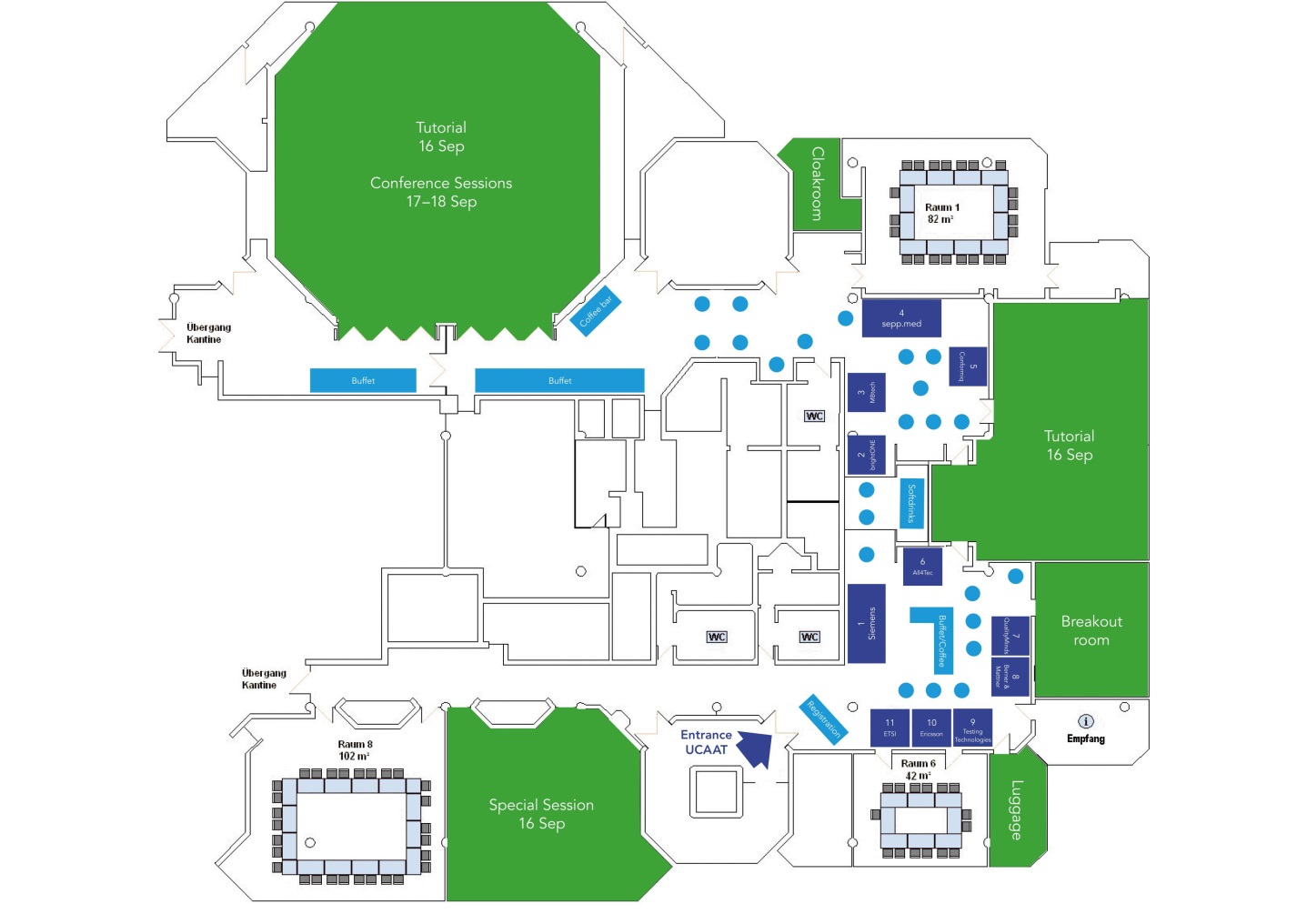 Sponsors and Partners:Media Clippings(direct clippings June to September 2014, without calendar entries, blogs or social media posts)http://www.hanser-automotive.de/aktuelle-branchen-news/article/ucaat-user-conference-on-automated-testing-2014-erstmal-in-muenchen.htmlhttp://www.pressebox.de/inaktiv/qualityminds-gmbh/Die-Leitkonferenz-fuer-Software-und-Embedded-Testing-Automation-UCAAT-2014-erstmals-in-Muenchen/boxid/692783http://www.all-electronics.de/texte/anzeigen/55434http://www.austriantestingboard.at/node/957http://www.nature.com/natureevents/science/events/28181-UCAAT_2014_conference_for_Industry_Test_Automationhttp://www.actioner.de/veranstaltungen/974335/2nd-user-conference-on-advanced-automated-testing-ucaathttp://www.german-testing-board.info/service/events/testing-events.htmlhttp://www.conference-service.com/conferences/de/software-engineering.htmlhttp://www.professionaltester.com/events/event.asp?id=225http://www.druckerzubehoer.neue-autonachrichten.dehttp://blog.utest.com/2014/07/24/focus-on-automated-testing-discount-for-utesters-ucaat/http://www.meetup.com/UCAAT_User-ConferenceAdvancedAutomatedTesting/http://model-based-testing.info/tag/ucaat/https://www.seppmed.de/aktuelles/news/detailansicht/backpid/629/chash/7b39562f41ca04a58a777b2865503939/newsid/719.htmlhttp://www.mechatronik.info/ME/cms.nsf/me.Events.lookupByID/ME2118607?Open&SessionID=9859371-101614http://www.gretler.com/newsdetails.php?press_id=2823698&cid=110136http://www.rasenproject.eu/rasen-project-at-ucaat-2014-security-session/http://www.brightone.de/events/http://www.hs-owl.de/init/publications/a/filteroff/2011/single.htmlhttp://www.berner-mattner.com/presentationshttp://www.muenchen.de/rathaus/home_en/Tourist-Office/Congress/Congresses-Conferences-and-Events/Congresses-Conferences-and-Events-2014http://www.worldconferencecalendar.com/index.php?option=com_conference&Itemid=26&page=search&text_search=UCAAThttp://www.softwaretestingmagazine.comhttp://www.automotiveit.eu/ucaat-2014/termine/id-0047143http://www.sps-magazin.de/?Termine&art=Sonstigeshttps://www.imbus.dehttp://www.embedded-design.net/?seminarehttp://news.safetrans-de.org/ausgabe-2014-02/termine.htmlhttp://www.testingexperience.comhttp://02elf.net/wirtschaft/brightone-laedt-auf-der-ucaat-zum-informationsaustausch-ueber-testmethoden-modellbasiertes-testen-und-testautomatisierung-ein-783759http://newsundservice.info/news-2/telekommunikation/79565-brightone-laedt-auf-der-ucaat-zum-informationsaustausch-ueber-testmethoden-modellbasiertes-testen-und-testautomatisierung-einhttp://www.brd-info.net/nachrichten/wirtschaft-industrie/top_707424_1.htmlhttp://www.ad-hoc-news.de/brightone-laedt-auf-der-ucaat-zum-informationsaustausch--/de/News/38709608http://www.f-tor.de/news.anzeige_bs4.php?do=detail&NEWS_ID=361501http://www.nachrichten.de/kultur/UCAAT-brightONE-laedt-auf-der-UCAAT-zum-Informationsaustausch-ueber-Testmethoden-modellbasiertes-aid_1754926190738848074.htmlhttp://www.openpr.de/news/813806/Hochkaraetige-Vortraege-garantieren-ein-spannendes-Programm-auf-der-UCAAT-2014-in-Muenchen.htmlhttp://www.aktiencheck.de/news/Artikel-brightONE_laedt_auf_UCAAT_zum_Informationsaustausch_ueber_Testmethoden_modellbasiertes_Testen_und_Testautomatisierung_ein-5987444http://www.finanznachrichten.de/nachrichten-2014-09/31329001-brightone-laedt-auf-der-ucaat-zum-informationsaustausch-ueber-testmethoden-modellbasiertes-testen-und-testautomatisierung-ein-007.htmhttp://www.wallstreet-online.de/nachricht/6983280-brightone-laedt-ucaat-informationsaustausch-ueber-testmethoden-modellbasiertes-testen-testautomatisierunghttps://www.xing.com/net/pric89f54x/XINGmunich/veranstaltungshinweise-von-xing-mitgliedern-12542/die-leitkonferenz-fur-software-und-embedded-testing-automation-ucaat-2014-erstmals-in-munchen-46783524/46783524/#46783524https://www.xing.com/communities/groups/software-test-user-group-muenchen-d084-1049432?sc_o=b5178_20_601UCAAT 2014 in Social Media:Facebook Event Page:https://www.facebook.com/events/1422238358055089/Xing Event Page:https://www.xing.com/events/ucaat-2014-user-conference-advanced-automated-testing-1409608LinkedIn event group:https://www.linkedin.com/groups/User-Conference-on-Advanced-Automated-6733756/aboutPhotos from the eventAll pictures from the event can be found under the following link:http://photo.ucaat.qualityminds.de9:00 – 9:15Welcome Stephan Schulz(ETSI TC MTS Chairman)9:15 – 9:45Keynote speechWhy standardization is importantKlaus Vedder (Giesecke & Devrient)9:45 – 12:15Fishbowl session: Challenges, experiences and success stories in standardizationModerator : Andrej Pietschker (Giesecke & Devrient)With position statements from:Prof. Ina Schieferdecker (Fraunhofer FOKUS)Applied Research PerspectiveMarkus Bechter (BMW) AUTOSARHeiko Englert (Siemens)       Smart Grid Interoperability – Profiling and TestingTibor Csöndes (Ericsson)Using a standard test language – a success story in unifying testing. Retrospection and futureGyorgy Rethy (Ericsson)MTS success story: TTCN-310.45 - 12.15From Test Legacy to Model-Based Testing - How to refactor an existing test repository into an MBT model? Bruno Legeard & Arnaud Bouzy (Smartesting)Introduction to TTCN-3 Theofanis Vassiliou-Gioles(Testing Technologies)12.15 - 13.30Networking LunchNetworking Lunch13.30 - 15.00Cutting MBT Adoption Time with Domain-Specific Modelling Juha-Pekka Tolvanen (MetaCase) & Stephan Schulz (Conformiq)Property-Based Testing Thomas Arts (Quviq)15.00 - 15.20Coffee BreakCoffee Break15.20 - 17.00Bringing TDL to Users: A Hands-on Tutorial Philip Makedonski (University of Göttingen), Andreas Ulrich (Siemens) , Gusztav Adamis (Budapest University of Technology and Economics), Martti Käärik (Elvior) & Marc-Florian Wendland (Fraunhofer FOKUS)Strategy-driven Test Generation with Open Source Frameworks Dimitry Polivaev (Giesecke & Devrient)9:15- 9:30CONFERENCE OPENING9:30- 10:15Testing with Fault Models
Alexander Pretschner  (Technical University of Munich)Session 1, ETSI ActivitiesSession 1, ETSI Activities10:15-10:35Applying TDL to describe tests of a distributed real-time control system Joachim Froehlich, Sylvia Jell and Andreas Ulrich (Siemens)10:35-10:55A TTCN-3-based Compliance Assessment Framework for Intelligent Transport Systems Sebastian Mueller (ETSI)10.55 - 11.25Coffee BreakSession 2, RobustnessSession 2, Robustness11:25 - 11:45Property verification on tracesEmmanuel Gaudin (PragmaDev)11:45 - 12:05Using MBT to Generate Test Suites for Robustness Testing Håkan Fredriksson (Ericsson)12:05 - 12:25Model Based Testing of a Game Engine using a Mono/.NET port of GraphWalker Marek Turski (Unity Technologies)12:25 - 12:30Poster Session12:55 - 13:45Networking LunchSession 3, Application in industrySession 3, Application in industry13:45 – 14:05Automated testing of an X-Ray medical device Bryan Bakker (Sioux Embedded Systems)14:05 – 14:25Test generation from functional 3D virtual environment models Barath Kumar (dSPACE) , Rainer Drath (ABB) & Jürgen Jasperneite (Fraunhofer IOSB)14:25 - 14:45Deploying MBT-based test automation in an agile development project for financial industry Jani Koivulainen (Conformiq)& Simone Krämer (brightONE)14:45 – 15:05MBT and Test automation for ADAS validation Laurent Raffaelli (ALL4TEC), Xavier Rouah (Intempora) and Philippe De Souza (SNCF)15:05 – 15:35Coffee Break Session 4, CloudSession 4, Cloud15:35 – 15:55Test@Cloud - MBT and cloud-testing - a powerful combination Martin Beisser (sepp.med), Matthias Pruksch (sepp.med) & Steffen Limmer (Fraunhofer HHI)15:55 - 16:15Model-driven Testing in the Cloud Steffen Herbold (University of Göttingen)16:15 – 17:15Vendor Track17:45Departure Social Event9:00 –  9:45Mining Oracles for Fully Automated Test GenerationAndreas Zeller (University of Saarbrücken)Session 5, SecuritySession 5, Security9:45 – 10:05Model-Based Security Testing with Test Patterns Julien Botella (Smartesting), Jürgen Grossmann (Fraunhofer FOKUS), Bruno Legeard (Smartesting), Fabien Peureux (University of Franche-Comté), Martin Schneider(Fraunhofer FOKUS) & Fredrik Seehusen (SINTEF ICT)10:05 - 10:25Compositional risk analysis combined with automated security testing - the RACOMAT tool Johannes Viehmann (Fraunhofer FOKUS)10:25 - 10:45How to derive high level test procedures from a risk model Fredrik Seehusen (SINTEF ICT)10:45 - 11:15Coffee Break Session 6, Experiences from applied researchSession 6, Experiences from applied research11:15 - 11:35Raspberry Pi Single-Board Computers for Testing: How Berry Traces have Changed our Lives Andreas Lauterbach, Dirk Lüdtke & Fabian Staudinger (AWTC Europe)11:35 - 11:55Testing a webservices based ecosystem using MBT: the case of the Future Internet Public Private Partnership (FI-PPP) Franck Le Gall & David Guillén Jiménez (Easy Global Market), Laurent Artusio & Thierry Nagellen (Orange), Julien Bernard (University of Franche-Comté), Lucas Gruber (Jet1Oeil), Eddie Jaffuel (Smart-Consulting) & Bruno Legeard (Smartesting)11:55 - 12:15An efficient Approach for Model-Based Testing: Siemens Use case in the MBAT European Project Helene Le Guen (ALL4TEC), Ralf Pinger (Siemens) & Deepa Vijayaraghavan (MBTech)12:15 - 13:30Networking LunchSession  7, Advanced topicsSession  7, Advanced topics13:30 - 13:50Towards UML Testing Profile 2 Marc-Florian Wendland (Fraunhofer FOKUS), Markus Schacher (KnowGravity), Jon Hagar (Grand Software Testing) , Zhen Ru Dai (Hamburg University of Applied Sciences), Ina Schieferdecker (Fraunhofer FOKUS), Andreas Hoffmann (Mohnke Facility Management), Alessandra Bagnato & Etienne Brosse (Softeam), Shaukat Ali & Tao Yue (Simula)13:50 - 14:10Acceptance testing in Devops projects with a Business Domain Language & refactoring techniques Arnaud Bouzy (Smartesting)14:10 – 14:30Automatic test generation based on functional coverage Emmanuel Gaudin (PragmaDev)14:30 – 14:50A structured approach to identify the best fitting test automation solution for a specific project René Biewald, Michael Karlinsky & Simone Krämer (brightONE)14:50- 15:20Coffee Break Session 8, ProcessSession 8, Process15:20 - 15:40Interactive Testing of Automotive Functions Hermann Ilmberger (BMW)15:40 - 16:00Making a MBT-based test process more efficient by the reuse of analysis models Alexander Kraas (T-Systems)16:00 – 17:00Best Presentation Award and Conference ClosurePlatinum SponsorsPlatinum Sponsors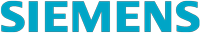 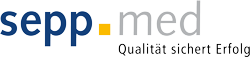 Gold SponsorsGold Sponsors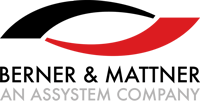 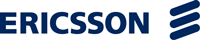 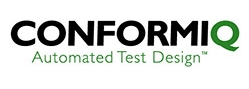 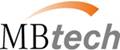 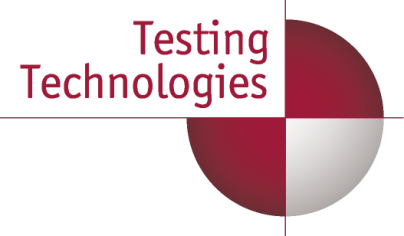 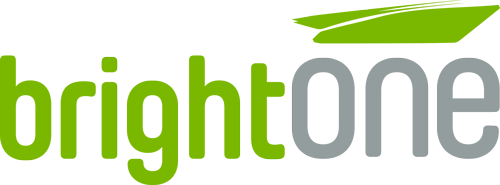 Media PartnersMedia Partners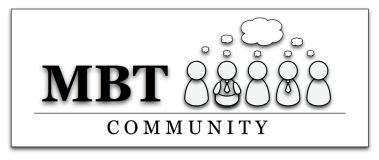 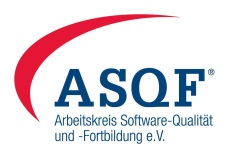 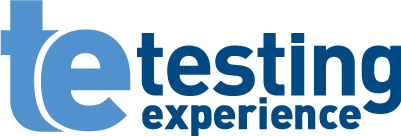 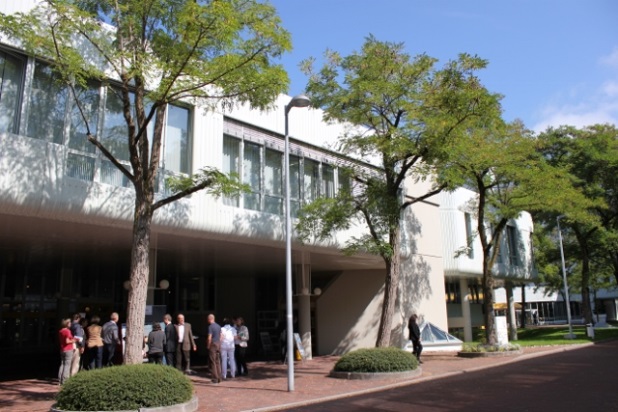 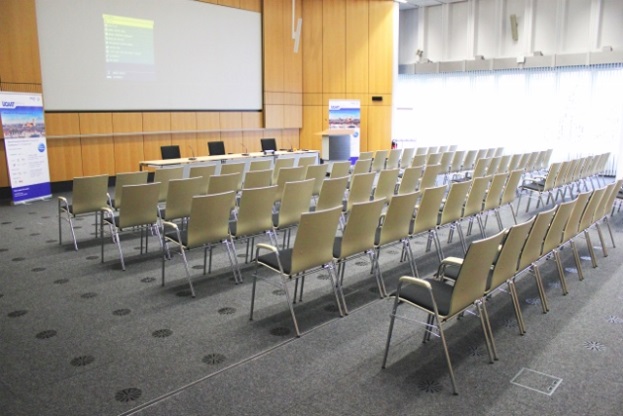 Siemens Conference CenterMain Conference Room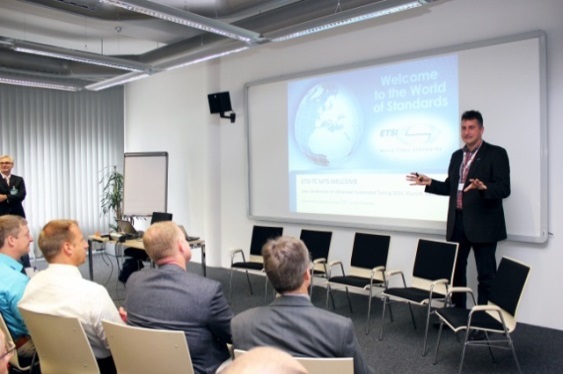 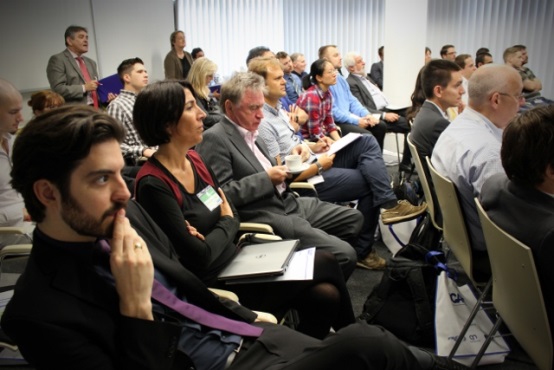 Special SessionSpecial Session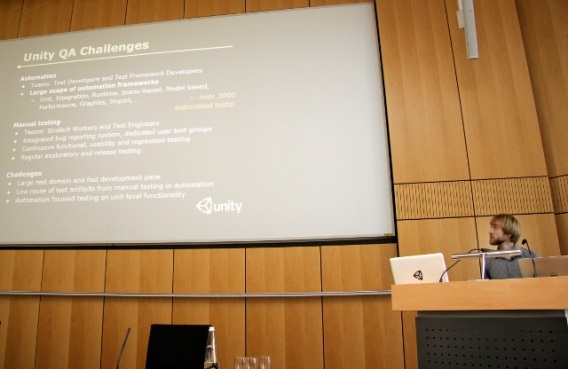 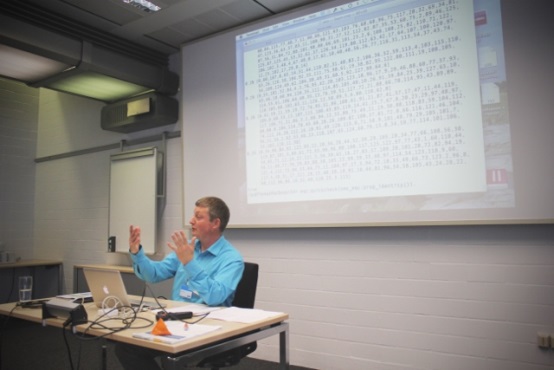 PresentationsTutorials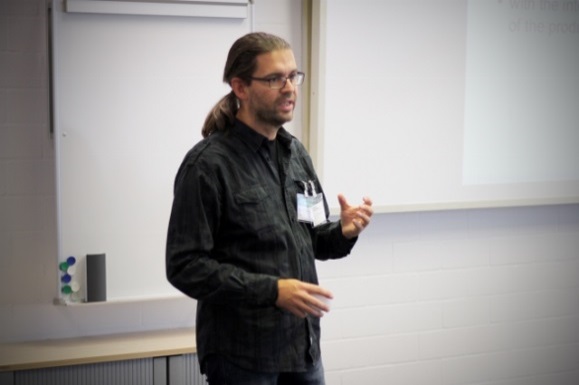 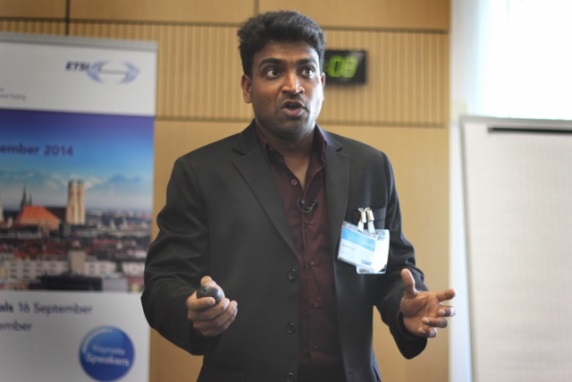 TutorialsSpeakers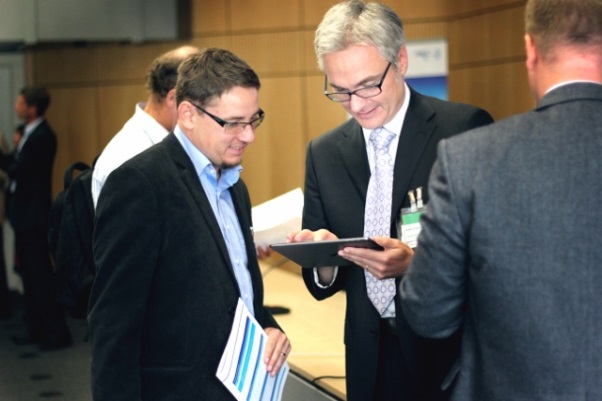 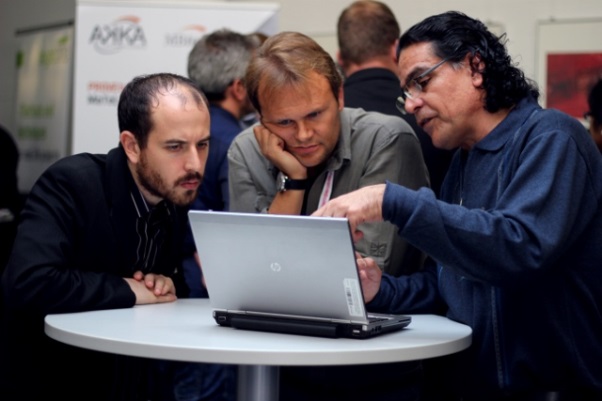 NetworkingNetworking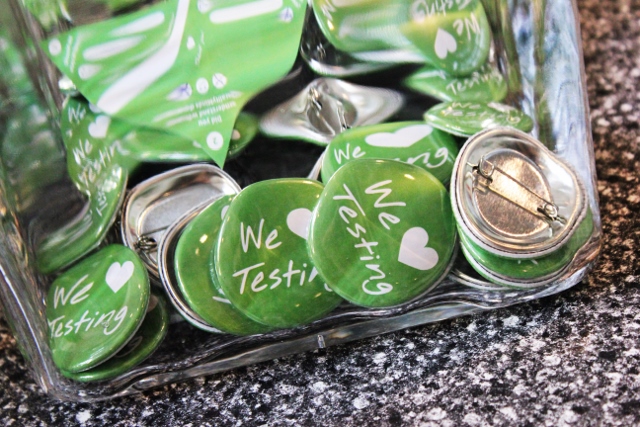 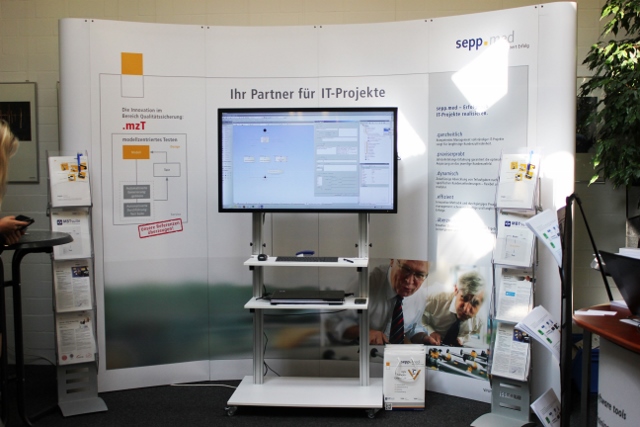 Sponsor and Organizer BoothsSponsor and Organizer Booths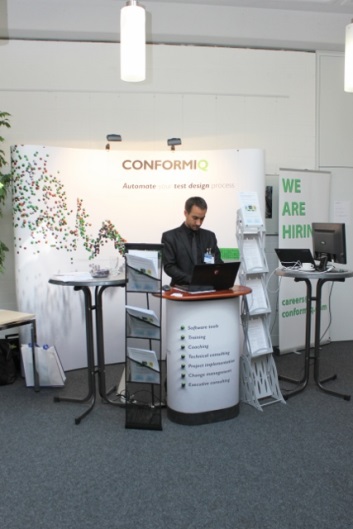 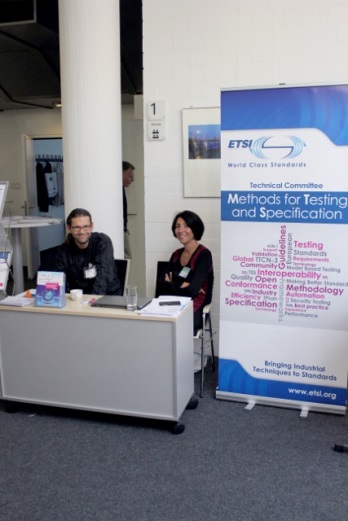 Sponsor and Organizer BoothsSponsor and Organizer Booths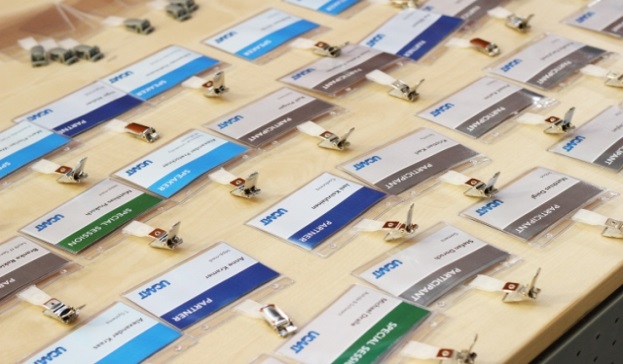 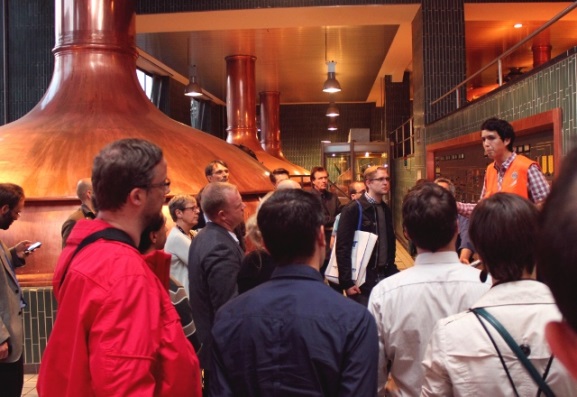 RegistrationPaulaner Brewery Tour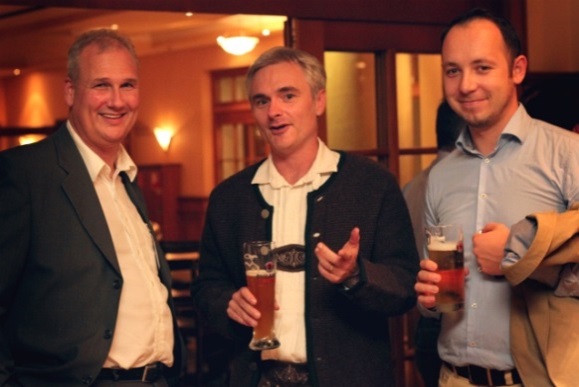 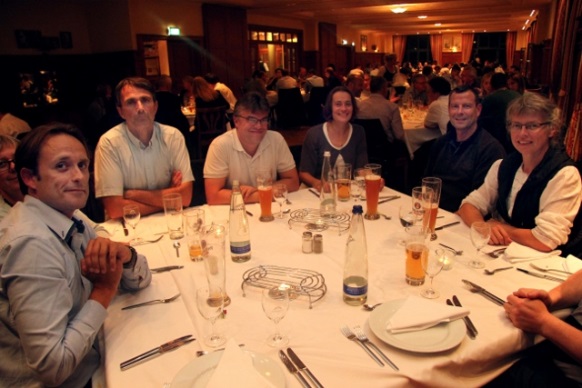 Social EventSocial Event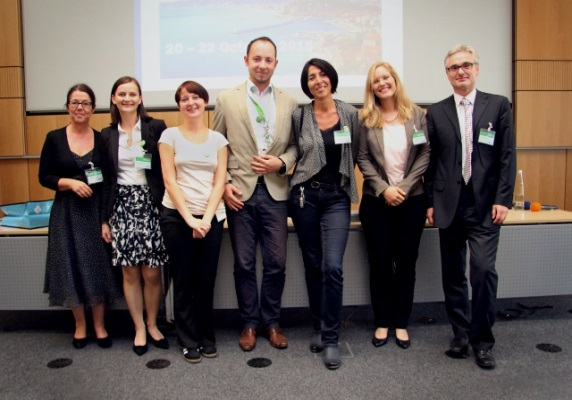 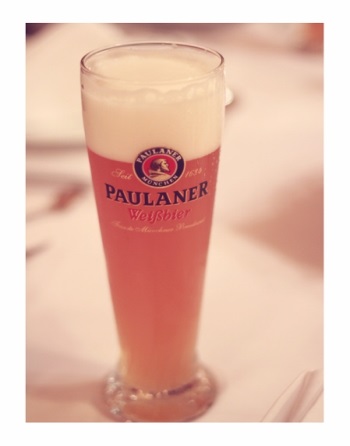 QualityMinds Team with Emmanuelle and AndrejBavarian Tradition